                       Załącznik nr 2do kierunkowego Regulaminu praktyk studenckich ANS im. J.A. Komeńskiego w Lesznie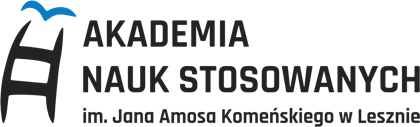       DZIENNIK PRAKTYKI ZAWODOWEJ                           Instytut GospodarkiImię i nazwisko studenta:  ………………………………………………...Nr albumu ……………Kierunek studiów: LogistykaStudia:  I stopniaRok studiów:  pierwszy     Semestr:  drugiTryb: stacjonarne Rok akademicki: 20…../20.…..Miejsce odbywania praktyki:………………………………………………………………                                                                              (Nazwa instytucji – zakładu pracy – pieczątka)PROGRAM PRAKTYKI *Rodzaj praktyki.Czas trwania.Miejsce/a praktyki.Cele praktyki.Zakres programowy praktyki.Zasady zaliczenia praktyki.* Szczegółowo przebieg praktyki określa kierunkowy Regulamin praktyk, karty opisu praktyk (sylabusy) oraz harmonogram praktyk:  https://ig.ansleszno.pl/DZIENNIK PRAKTYKI ZAWODOWEJ……………………………………………..……………..                           (Miejsce praktyki)…………………………………………… ( Podpis i pieczęć zakładowego opiekuna praktyk)DZIENNIK PRAKTYKI ZAWODOWEJ……………………………………………..……………..                           (Miejsce praktyki)…………………………………………… ( Podpis i pieczęć zakładowego opiekuna praktyk)DZIENNIK PRAKTYKI ZAWODOWEJ……………………………………………..……………..                           (Miejsce praktyki)…………………………………………… ( Podpis i pieczęć zakładowego opiekuna praktyk)DZIENNIK PRAKTYKI ZAWODOWEJ……………………………………………..……………..                           (Miejsce praktyki)…………………………………………… ( Podpis i pieczęć zakładowego opiekuna praktyk)DZIENNIK PRAKTYKI ZAWODOWEJ……………………………………………..……………..                           (Miejsce praktyki)…………………………………………… ( Podpis i pieczęć zakładowego opiekuna praktyk)SPRAWOZDANIE STUDENTA Z PRAKTYKI ZAWODOWEJ (Wypełnia student)odbytej w  ..………………………….……………………………………………..…………………….     
Liczba odbytych dni praktyk   ……….…         Liczba zrealizowanych godzin praktyk  ……………….I. CHARAKTERYSTYKA MIEJSCA ODBYWANIA PRAKTYKI1. Struktura organizacyjna, stanowiska pracy, forma prawna…………………….……………………….…………………………………………………………………….……………………….……………......................................................................................................................................................................................................................................................................................................................................................................................................................................................................................................................................................................................................................................................................................................................................................................................................................................................2. Charakterystyka systemu logistycznego przedsiębiorstwa/instytucji……………………………….............................................................................................................................................................................................................................................................................................................................................................................................................................................................................................................................................................................................................................................................................................................................................................................................................................................................................................................................................................................................................................II. OPIS I ANALIZA ZREALIZOWANYCH ZADAŃ  -  MINI  ZADAŃ(Student opisuje wykonane w trakcie praktyki dwa zadania z katalogu mini zadań i w odniesieniu 
do zapisów w dzienniku praktyki zawodowej)1. Rodzaj zadania: ………………………………………………………………………………………Opis zadania: ..………………………………………………………………………………………….     ……………………………………………………………………………………………………………………………………………………………………………………………………………………………………………………………………………………………………………………………………………………………………………………………………………………………………………………………………………………………………………………………………………………………………………………………………………………………………………………………………………………………………………………………………………………………………………………………………………………………………………………………………………………………………………………………………………………………………………………………………………………………………………………………………………………………………………………………………2. Rodzaj zadania: ………………………………………………………………………………………Opis zadania: ..………………………………………………………………………………………….     …………………………………………………………………………………………………………………………………………………………………………………………………………………………………………………………………………………………………………………………………………………………………………………………………………………………………………………………………………………………………………………………………………………………………………………………………………………………………………………………………………………………………………………………………………………………………………………………………………………………………………………………………………………………………………………………………………………………………………………………………………………………………………………………………………………………………………………………………………………………………………………………………………………………………………………………………………………………………………………………………………………………………………………………………………………………………………………………………………………………………………………………………………………………………………………………
III. WIEDZA I UMIEJĘTNOŚCI UZYSKANE W TRAKCIE PRAKTYKI(Samoocena w zakresie nabytych kompetencji oraz osiągniętych efektów uczenia się)………………………………………………………………………………………………………………………………………………………………………………………………………………………………………………………………………………………………………………………………………………………………………………………………………………………………………………………………………………………………………………………………………………………………………………………………………………………………………………………………………………………………………………………………………………………………………………………………………………………………………………………………………………………………………………………………………………………………………………………………………………………………………………………………………………………………………………………………………………………………………………………………………………………………………………………………………………………………………………………………………………………………………………………………………………………………………………………………………………………………………………………………………………………………………………………....                                                                                                              ……………………………….(Data i podpis studenta)Imię i nazwisko studenta: ………………………………………….………..OCENA ZAKŁADOWEGO OPIEKUNA PRAKTYK(Wypełnia zakładowy opiekun praktyk)……………………………………………………………………………………………………………………………………………………………………………………………………………………………………………………………………………………………………………………………………………………………………………………………………………………………………………………Ocena za praktykę zawodową (Z)                                     ………………………………………
                                                                                                         (Ocena w skali od 2 do 5)                 ……………………………………………………………….         (Data i podpis zakładowego opiekuna praktyk)PROTOKÓŁ ZALICZENIA PRAKTYKI ZAWODOWEJ(Wypełnia uczelniany opiekun praktyk)Realizacja praktyki zawodowej (terminowość, dokumentacja, sprawozdanie z praktyki):Ocena za realizację praktyki U  ……………………………..                                                                  (Ocena w skali od 2 do 5)                 Zadania do samodzielnej realizacji:Łączna ocena za mini zadania zawodowe (średnia arytmetyczna ocen cząstkowych) – S    ………PROTOKÓŁ ZALICZENIA PRAKTYKI ZAWODOWEJ(Wypełnia uczelniany opiekun praktyk)Student/ka zrealizował/a ………… godzin praktyki zawodowej zgodnie z treściami uczenia się sformułowanymi w karcie opisu przedmiotu dla danego etapu praktyki, wykonał/a zadania samodzielne i zrealizował/a wyżej wymienione efekty uczenia się.OCENA KOŃCOWA ZA PRAKTYKĘ ZAWODOWĄ:0,45 x Z + 0,3 x S + 0,25 x U =  …………                                                                                         ……………..………………..……………….               (Data i podpis uczelnianego opiekuna praktyk) DzieńDataGodziny praktykiod – do / liczba godzin pracyOpis zrealizowanych zadań12345DzieńDataGodziny praktykiod – do / liczba godzin pracyOpis zrealizowanych zadań678910DzieńDataGodziny praktykiod – do / liczba godzin pracyOpis zrealizowanych zadań1112131415DzieńDataGodziny praktykiod – do / liczba godzin pracyOpis zrealizowanych zadań1617181920DzieńDataGodziny praktykiod – do / liczba godzin pracyOpis zrealizowanych zadań2122232425Nazwa instytucji (zakładu pracy), 
w której student odbył praktykęOkres / liczba dni12Rodzaj zadaniaOceny cząstkowe  (ocena w skali od 2 do 5)12Symbole efektów uczeniaEfekty uczeniaRealizacja efektuPrak1W1Zna system organizacyjny, strukturę organizacyjną i rodzaje stanowisk pracy w przedsiębiorstwie (instytucji), w którym odbywa praktykęTAK / NIEPrak1W2Rozumie podstawowe pojęcia i relacje z zakresu organizacji zaopatrzenia, produkcji, transportu i dystrybucji wyrobówTAK / NIEPrak1W3Zna procedury sporządzania i przepływu dokumentacji na poszczególnych stanowiskach pracy, metody pozyskiwania 
i analizowania danych oraz wyciągania wniosków niezbędnych do wykonywania zadań praktycznych typowych dla kierunku studiówTAK / NIEPrak1W4Rozumie istotę i rolę projektowania procesów w obszarze logistykiTAK / NIEPrak1W5Posiada podstawową wiedzę na temat technik i narzędzi stosowanych przy rozwiązywaniu prostych zadań inżynierskich z zastosowaniem technologii informacyjnych, ochrony informacji i wspomagania komputerowegoTAK / NIEPrak1U1Posiada umiejętności pozyskiwania i analizowania danych oraz formułowania prostych wniosków w kontekście gospodarczym 
i społecznym TAK / NIEPrak1U2Potrafi w praktyce stosować wiedzę nabytą w trakcie studiów 
w obszarze logistykiTAK / NIEPrak1U3Potrafi na poziomie podstawowym oceniać i analizować istniejące rozwiązania techniczne, w szczególności maszyny, urządzenia, systemy, procesy i usługi w obszarze logistyki TAK / NIEPrak1U4Potrafi wykorzystać metody analityczne, symulacyjne oraz eksperymentalne do formułowania i rozwiązywania prostych zadań inżynierskich w obszarze logistykiTAK / NIEPrak1K1Rozumie potrzebę ciągłego pogłębiania wiedzy i jest chętny do realizacji nowych wyzwańTAK / NIEPrak1K2Utrzymuje właściwe relacje w środowisku zawodowym. Jest świadomy odpowiedzialności za pracę własną i zespołowąTAK / NIE